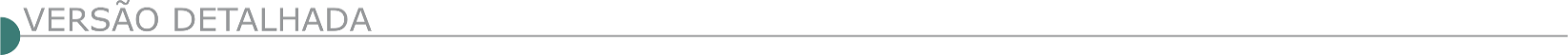 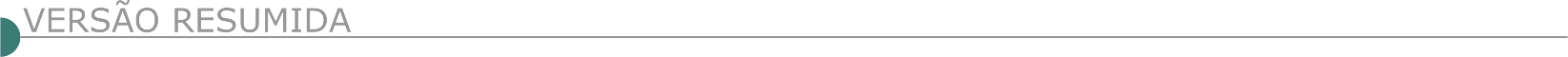 ESTADO DE MINAS GERAISSEST - SERVIÇO SOCIAL DO TRANSPORTE - CONCORRÊNCIA Nº 11/2023Objeto: Prestação de serviços de poda, capina, roçada e limpeza de área verde e caiação de meios-fios. O recebimento dos envelopes contendo a documentação de habilitação e a proposta comercial será no dia 27/06/2023 de 09:00 às 09:10 horas. Para retirada do Edital e acesso às demais informações, os interessados deverão dirigir-se pessoalmente à Unidade Operacional A-014 do SEST SENAT, situada à Rua Dinorah Figueiredo Drumond, nº 01, Bairro Serra Verde, Belo Horizonte/MG - CEP: 31.630-230 ou solicitar através do e-mail: licitacao.a014@sestsenat.org.br. Para maiores informações: (31) 3408-1504 e 1505.PREFEITURA MUNICIPAL DE CANÁPOLIS - TOMADA DE PREÇOS Nº 8/2023Objeto: Execução de reforma, ampliação e pintura da Unidade Básica de Saúde Dr. Osvaldo Pinto, que fará realizar no dia 15 de junho de 2023, às 10:00 horas. O Edital com todas as exigências e condições encontra-se à disposição dos interessados, no horário de 11:30 às 17:30 horas.PREFEITURA MUNICIPAL DE CARMÓPOLIS DE MINAS - TOMADA DE PREÇOS Nº 8/2023Objeto: Execução de obras de construção de uma ponte mista com 12,00 metros com estrutura projetada para Trem Tipo Classe 45 toneladas sobre o Córrego Japão Grande, sessão dia 27/06/2023 as 09:00 horas. E-mail licitacao@carmopolisdeminas.mg.gov.br. Telefone (37) 3333-1377.PREFEITURA MUNICIPAL DE  CONSOLAÇÃO - TOMADA DE PREÇOS Nº 1/2023Objeto: Execução da obra de ampliação do sistema de abastecimento de água da sede municipal de Consolação/MG, com recursos oriundos do Convênio FUNASA Nº 0114/2018, tudo em conformidade com o Edital e anexos. Data do Certame: 10/07/2023 às 14h00min. Local: Sala de Licitações: Rua Ananias Cândido de Almeida, nº 44, Consolação/MG. Condições para retirada do Edital: O Edital encontra-se à disposição dos interessados, para consulta e/ou retirada em horário comercial no prédio administrativo da PM de Consolação, no sítio eletrônico: https://www.consolacao.mg.gov.br ou pelos emails: licitacao01@consolacao.mg.gov.br e juridico@consolacao.mg.gov.br. Informações pelo tel.: (35) 3656-1222.PREFEITURA MUNICIPAL DE COROMANDEL - TOMADA DE PREÇOS Nº 8/2023Objeto: Contratação de empresa especializada em engenharia para reforma, revitalização da Casa da Cultura de Coromandel-MG, realizará no dia 30/06/2023 às 08:00hs. E-mail: licitacao@coromandel.mg.gov.br no site www.coromandel.mg.gov.br ou pelo telefone 34- 3841-1344.PREFEITURA MUNICIPAL DE CORONEL FABRICIANO - TOMADA DE PREÇOS Nº 7/2023Objeto: Execução de pavimentação e drenagem de Estrada Vicinal, no Município de Coronel Fabriciano. Data de abertura 29/06/2023 às 14:00 horas. O Edital poderá ser retirado pelo site: www.fabriciano.mg.gov.br. Portal da transparência. Outras informações poderão ser obtidas na Assessoria de Compras e Licitações - Praça Luis Ensch, nº 64 - 2° andar - sala 219, Centro - Coronel Fabriciano/MG ou através dos telefones 31-3406-7540 - 3406-7452 e e-mail: licitacao@fabriciano.mg.gov.br.PREFEITURA MUNICIPAL DE DIVINÓPOLISCONCORRÊNCIA Nº 5/2023Objeto: Contratação de empresa para a execução das obras de calçamento de via em alvenaria poliédrica e drenagem pluvial em diversos bairros no município de Divinópolis/MG. Comunicamos a quem possa interessar que após decorrido o prazo recursal sem interposição de recurso, fica marcada a abertura das propostas para o dia 15/06/2023 às 15h:00 horas na sala de licitações deste Município. Disponível no site: www.divinopolis.mg.gov.br.PREFEITURA MUNICIPAL DE EXTREMA - TOMADA DE PREÇOS Nº 000008/2023Reforma dos Banheiros do Parque Municipal de Eventos e Construção de Dois Vestiários nas Quadras Poliesportivas, do Bairro do Agenor e Bairro do Parque dos Pássaros, que fará realizar às 09:00 horas do dia 27 de junho de 2023, na Secretaria Municipal de Turismo, situada à Rodovia Fernão Dias, KM 942 - Bairro dos Tenentes - Extrema MG.PREFEITURA MUNICIPAL DE FORTALEZA - TOMADA DE PREÇOS Nº 3/2023Objeto: Executar as obras de pavimentação com bloquetes sextavados nos seguintes locais: Rua 10, Rua 11 e parte das Ruas 16, 17 e 18 que ficam no loteamento Oraída 2, Bairro Nossa senhora Aparecida, que fará realizar, às 09:00 horas do dia 13/07/2023, em sua sede administrativa, na Rua Santa Cruz, nº 259. Informações, e-mail: licitacaoprefmunicipal@gmail.com. Telefone: (35) 3537-1250 ou na sede da Prefeitura Municipal.PREFEITURA MUNICIPAL DE GUARACIAMA - TOMADA DE PREÇOS Nº 004/2023Objeto: Execução de calçamento em bloquetes, incluindo a mão de obra e materiais, em ruas do Município de Guaraciama. Data de realização: 27/06/2023 as 09:00 horas, na sala de licitações. Retirada de edital e seus anexos pelo site: www.guaraciama.mg.gov.br.PREFEITURA MUNICIPAL DE GUARANÉSIA - CONCORRÊNCIA ELETRÔNICA Nº 1/2023Objeto: Execução de arquibancada no Estádio Municipal Guarazão. Data e hora de abertura: 26/06/2023 às 14:00 horas. O edital na íntegra e demais arquivos complementares estão disponíveis na plataforma AMM Licita através do endereço https://ammlicita.org.br/ ou no site oficial da Prefeitura Municipal de Guaranésia através do link http://www.prefguaranesia.mg.gov.br/adm2017/editais-em-andamento/. Maiores informações pelo telefone: (35) 3555-2245.PREFEITURA MUNICIPAL DE GUIMARÂNIA – CONCORRÊNCIA Nº 8/2023Objeto: Recapeamento asfáltico em CBUQ e sinalização horizontal de trechos das ruas: Primeiro de março, Guimarães, Conselheiro Rufino, Vereador Vicente Braga, dos coqueiros, Onofre Peres, Guaranis e Avenida Espírito Santo, zona urbana de Guimarânia/MG, item revogado no processo 18/2023. Abertura: 26/07/2023 às 09:00 horas. O edital e proposta digital podem ser retiradas no site do município no endereço: www.guimarania.mg.gov.br licitações, portal da transparência do município, portal da licitanet: www.licitanet.com.br, solicitado pelo e-mail licitacao@guimarania.mg.gov.br, ou pessoalmente por qualquer interessado no setor de licitações, na rua Guimarães, nº 280. Informações: 34 - 3834-2000.PREFEITURA MUNICIPAL ITAMARANDIBA - CONCORRÊNCIA Nº 0011/2023Objeto: Construção da sede administrativa da Prefeitura Municipal de Itamarandiba. Início Recebimento propostas: 07/06/2023. Início da sessão de lances: 27/06/2023 as 09:00 horas. no endereço web: Os interessados poderão retirar gratuitamente o edital completo nos endereços web: www.itamarandiba.mg.gov.br ou através do e-mail: licitacao@itamarandiba.mg.gov.br. Informações e esclarecimentos: (38) 3521.1063.PREFEITURA MUNICIPAL DE JUIZ DE FORA - CESAMA - COMPANHIA DE SANEAMENTO MUNICIPAL - LICITAÇÃO ELETRÔNICA Nº 11/2022Objeto: Construção de 3 Moradias Unifamiliares tipo PNR ST SGT ( Próprios Nacionais Residenciais de Subtenentes e Sargentos) na Guarnição de São João del Rei. Data da abertura: 03/07/2023 às 09:00 horas. Local: no site https://www.gov.br/compras/pt-br/. Recebimento das propostas: a partir da data da divulgação do Edital no portal https://www.gov.br/compras/pt-br/. O Edital encontra-se disponível para download no Portal de Compras do Governo Federal, no endereço https://www.gov.br/compras/pt-br/ e no site da Cesama: http://www.cesama.com.br e também poderá ser retirado gratuitamente, mediante apresentação de dispositivo para cópia no Departamento de Licitações e Assessoria de Contratos, na Sede da CESAMA. Informações: Telefones (32) 3692-9198/ 9199 / 9200 / 9201, fax (32) 3692-9202 ou pelo e-mail licita@cesama.com.br.PREFEITURA MUNICIPAL DE JOÃO MONLEVADE – REFORMA DO CRAS III Objeto: Execução de reforma do CRAS III – Bem Viver. Data de abertura: 12/07/2023 às 08:30 horas. Edital disponível no site do município www.pmjm.mg.gov.br. Mais informações: (31) 3859- 2526.PREFEITURA MUNICIPAL DE LAGOA DOS PATOS - TOMADA DE PREÇO Nº 8/2023Objeto: Obras de engenharia para obra de pavimentação asfáltico em PMF em vias públicas do município de Lagoa dos Patos. A partir do horário, data: 09:00 horas, 27/06/2023. Edital no site www.lagoadospatos.mg.gov.br ou e-mail: licitaldp@yahoo.com.br. telefone: (38)3745 1239.PREFEITURA MUNICIPAL DE MERCÊS - TOMADA DE PREÇOS Nº 3/2023Objeto: Execução de obras de pavimentação e drenagem em ruas no Município de Mercês/MG. A sessão de abertura dos envelopes será realizada às 09:00 horas do dia 27/06/2023, na Sala de Licitações da Prefeitura, situada na Rua São José, nº 120, Caxangá, no Município de Mercês/MG. O Edital completo da Licitação está à disposição dos interessados através do site: www.merces.mg.gov.br.PREFEITURA MUNICIPAL DE MESQUITA TOMADA DE PREÇOS Nº 4/2023Objeto: Reforma da UBS (Unidade Básica de Saúde) do Distrito de Barra Grande/MG. Abertura dia: 03/07/2023 às 09:00 horas. Maiores informações poderão ser adquiridas junto à comissão permanente de licitações, no paço municipal, à rua Getúlio Vargas, nº 171, Centro, Mesquita - Minas Gerais, no horário 07:00 às 16:00 horas, de segunda a sexta-feira, pelo telefone (33) 3251- 1355, através do e-mail licitacao@mesquita.mg.gov.br e do site www.mesquita.mg.gov.br, link Licitações. TOMADA DE PREÇOS Nº 5/2023Objeto: Reforma da UBS (Unidade Básica de Saúde) da Comunidade do Burrinho zona rural do Município de Mesquita/MG. Abertura Dia: 03/07/2023 às 14:00 horas. Maiores informações poderão ser adquiridas junto à comissão permanente de licitações, no paço municipal, à rua Getúlio Vargas, nº 171, Centro, Mesquita - Minas Gerais, no horário 07:00 às 16:00 horas, de segunda a sexta-feira, pelo telefone (33) 3251- 1355, através do E-mail, licitacao@mesquita.mg.gov.br e do site www.mesquita.mg.gov.br, link Licitações.PREFEITURA MUNICIPAL DE MINAS NOVAS - TOMADA DE PREÇOS Nº 015/2023Objeto: Melhoramento e pavimentação do contorno de Minas Novas-MG – Trecho BR367. Abertura às 08:30 horas do dia 27/06/2023. Informações: (33) 3764-1252.PREFEITURA MUNICIPAL DE PARÁ DE MINAS - CISPARÁ - CONSÓRCIO INTERMUNICIPAL DE SAÚDE DO ALTO DO RIO PARÁ - PREGÃO PRESENCIAL 12/2023Objeto: Prestação de serviço de estudos, análises, execução, licenciamentos, projetos, paisagismos, urbanismo, revitalização, plantio, manutenção, reconstituição da flora, manutenção em áreas verdes, fornecimento de mão-de-obra, fornecimento de mudas, insumos, materiais, componentes, ferramentas, máquinas, equipamentos e mobilidade diversificada, para atendimento das necessidades dos Municípios que fazem parte do Cispará. Abertura: 23/06/2023 às 09:00 horas. Informações e edital: Rua Sacramento, 375, Centro, CEP 35.660-001, Pará de Minas/MG, Telefone (37) 3231-3700, e-mail: licitacao@cispara.mg.gov.br, site www.cispara.mg.gov.br. PREFEITURA MUNICIPAL DE POUSO ALTO - PREGÃO Nº 80/2023 Objeto: Executar pavimentação com piso intertravado de bloquetes sextavados e obras complementares em vias públicas no Distrito de Santana do Capivari, neste Município de Pouso Alto. Apresentação das propostas até as 12:59h do dia 27/06/2023. Início dos lances: sob o comando do Pregoeiro após completar a análise das propostas. Para todas as referências de tempo será observado o horário de Brasília-DF. Dotações do orçamento vigente. Edital e informações complementares na sede da Prefeitura, de 12:00 às 17:00 horas e pelo site www.pousoalto.mg.gov.br.PREFEITURA MUNICIPAL DE PARAGUAÇUPREGÃO ELETRÔNICO Nº 040/2023Objeto: Serviços de limpeza e coleta de resíduos sólidos para conservação de vias públicas para atender as demandas do Município de Paraguaçu - MG / Poder Executivo. Início da sessão de lances: 26/06/2023, hora: 13:01 horas, no endereço web: www.licitardigital.com.br. Editais completos no site www.paraguacu.mg.gov.br. Esclarecimentos: (35) 3267-1032.PREGÃO ELETRÔNICO Nº 041/2023 Objeto: Ampliação e reforma de imóveis municipais. Início da sessão de lances: 26/6/2023, hora: 13:01 horas, no endereço web: www.licitardigital.com.br. Editais completos no site www.paraguacu.mg.gov.br. Esclarecimentos: (35) 3267-1032. PREFEITURA MUNICIPAL DE PIUMHICONCORRÊNCIA Nº03/2023Objeto: Construção de muro de contenção e drenagem na Ponte Curumim situada na Rua Padre Abel – Bairro Pindaíbas, neste Município de Piumhi/MG. A data final para protocolização dos envelopes será até às 08:30 horas do dia 27/07/2023 e o inicio da sessão às 09:00 horas da mesma data. Informações através do site: http://prefeiturapiumhi.mg.gov.br/editais/, ou na sede da Prefeitura de 8:00 às 16:00 horas, pelo telefone (37)3371-9222. CONCORRÊNCIA Nº04/2023Objeto: Execução da obra de recapeamento asfáltico na Rotatória Mãe Carinho (bairro Bela Vista); Rua Padre Abel – Ponte Pindaíbas (bairro Pindaíbas); Avenida Francisco Machado – Posto Portal Canastra (bairro Aeroporto), neste Município de Piumhi/MG. A data final para protocolização dos envelopes será até às 08:30 horas do dia 28/07/2023 e o inicio da sessão às 09:00 horas da mesma data. Informações através do site: http://prefeiturapiumhi.mg.gov.br/editais/, ou na sede da Prefeitura de 8:00 às 16:00 horas, pelo telefone (37)3371- 9222.PREFEITURA MUNICIPAL DE RAPOSOS - TOMADA DE PREÇOS Nº 002/2023Objeto: Contratação de empresa para Reforma e Ampliação do Pronto Atendimento Municipal. Data da abertura: 30/06/2023 às 09:30 horas. Edital, projetos e planilhas estarão disponíveis no site www.raposos.mg.gov.br. Demais informações na sede da Prefeitura, Praça da Matriz, 64, Centro, horário de 12:00 horas às 18:00 horas.PREFEITURA MUNICIPAL DE SÃO JOÃO DA MATA - TOMADA DE PREÇOS Nº 2/2023Objeto: Contratação de empresa especializada para execução de obra de recapeamento em asfalto CBUQ Sobre Paralelepípedo em Vias Urbanas do Município de São João da Mata (MG). As Propostas Serão Recebidas Até as 10:00 horas do dia 29 de junho de 2023. O edital poderá ser obtido gratuitamente no sítio eletrônico www.saojoaodamata.mg.gov.br.PREFEITURA MUNICIPAL DE SÃO JOÃO DA PONTE - TOMADA DE PREÇOS Nº 6/2023Objeto: Prestação de serviço manutenção e adequamento de 06 UAPS nas zonas rurais do Município. Abertura: dia 27/06/2023 às 08:00 horas. Edital disponível no site: www.saojoaodaponte.mg.gov.br, no email: licitaponte10@gmail.com.PREFEITURA MUNICIPAL DE URUANA DE MINAS - TOMADA DE PREÇOS Nº 1/2023Objeto: Serviços de Pavimentação Asfáltica em PMF (Prémisturado à frio) nas Ruas Rejane Santiago e Pedro Araújo, no Distrito de Cercado, município de Uruana de Minas - MG. Sessão de abertura: 27/06/2023, às 09:30 horas. Edital e informações: Avenida Brasília, 450 - Uruana de Minas-MG, ou pelo telefone: (38) 3678-9090. ESTADO DO ACRESECRETARIA DE ESTADO DA GESTÃO ADMINISTRATIVA - REABERTURA - CONCORRÊNCIA Nº 6/2023Objeto: Contratação de Pessoa Jurídica para pavimentação nas Rodovias AC´s do Estado do Acre: Lote 1 AC 10, Lote 2 AC 40, Lote 3 AC 90 e Lote 4 AC 475. Edital e Informações: O edital está à disposição nos sites www.ac.gov.br e www.licitacao.ac.gov.br. O prazo foi reaberto e marcado para o dia 14/07/2023 às 08:00 horas, em função de retificação no edital e na planilha orçamentária.ESTADO DA AMAZONADNIT - SUPERINTENDÊNCIA REGIONAL NO AMAZONAS E RORAIMA SERVIÇO - PREGÃO ELETRÔNICO Nº 239/2023Objeto: Contratação de empresa para execução dos serviços de manutenção (conservação/recuperação) na rodovia: BR-307/AM, trecho: Entroncamento BR-364/AC (Divisa AC/AM) (Cruzeiro do Sul) - Fronteira Brasil/Venezuela (Igarapé Bonté (Cucuí)), subtrecho: Atalaia do Norte/AM - Benjamin Constant/AM, segmento: Km 625,30 - Km 657,30, extensão: 32,00 Km, Código SNV: 307BAM0230/307BAM0250, a cargo do DNIT, sob a coordenação da Superintendência Regional do DNIT no Estado do Amazonas. Edital: 12/06/2023 das 08:00 às 12:00 horas e das 13:00 às 17:00 horas. Endereço: Rua Recife, Nr. 2479 - Flores, - Manaus/AM ou https://www.gov.br/compras/edital/393009-5-00239-2023. Entrega das Propostas: a partir de 12/06/2023 às 08:00 horas no site www.gov.br/compras. Abertura das Propostas: 23/06/2023 às 11:00 horas no site www.gov.br/compras.ESTADO DA BAHIACODEBA - COMPANHIA DAS DOCAS DO ESTADO DA BAHIALICITAÇÃO CODEBA Nº 3/2023Objeto: Obra de adequação do cercamento do perímetro alfandegado da Área do Porto de Ilhéus e implantação de cercamento das áreas 12 e 13 do Plano de Desenvolvimento e Zoneamento (PDZ) 2023. Valor estimado: R$ 4.155.424,23. Disponibilização do edital e entrega das propostas: a partir de 12/06/2023, às 15:00 horas. Abertura das propostas: 05/07/2023, às 09:30 horas. Início Da Sessão De Lances: 05/07/2023, às 10:00 horas, no site www.licitacoes-e.com.br. Informações pelos telefones (71) 3320-1313 ou 3320-1217, no horário das 08:00 às 12:00 horas e das 13:00 horas às 17:00 horas, ou pelo endereço eletrônico copel@codeba.gov.br.LICITAÇÃO CODEBA Nº 4/2023Objeto: Obra de adequação da pavimentação e da drenagem da retroárea e implantação do sistema de esgotamento sanitário do Porto de Salvador - BA. Valor Estimado: R$ 17.886.697,17. Disponibilização do edital e entrega das propostas: a partir de 13/06/2023, às 08:00 horas. Abertura Das Propostas: 06/07/2023, às 10:00 horas, início da sessão de lances: 06/07/2023, às 10:30 horas, no site www.licitacoes-e.com.br. Informações pelo telefone (71) 3320-1278, no horário das 08:00 às 12:00 horas e das 13:00 às 17:00 horas, ou pelo endereço eletrônico copel@codeba.gov.br.ESTADO DO RIO DE JANEIROPETROBRAS - PETRÓLEO BRASILEIRO S/A- LICITAÇÃO Nº 7004053298Objeto: Serviços de construção e reforma de piso, pavimentação e drenagem e serviços de elaboração de projetos. Abertura das propostas: 03/07/2023 às 12:00 horas. Obs: A consulta ao edital e o processamento da licitação serão realizados no portal www.petronect.com.br.SESC - SERVIÇO SOCIAL DO COMÉRCIO – ADIAMENTO - CONCORRÊNCIA SESC-DN Nº 1/2023-CCObjeto: Obras de construção do SESC Caborê - Fase A. O Sesc/DN torna público para o conhecimento dos interessados, que o processo licitatório em epígrafe, inicialmente agendado para 16/06/2023, fica adiado para 23/06/2023. Edital e anexos estão disponíveis no site do Serviço Social do Comercio - Sesc/DN www.sesc.com.br/portal/institucional/departamentonacional/licitacoes/licitacoes+em+andamento. A Licitação será realizada no endereço Av. Ayrton Senna, 5555. Jacarepaguá.ESTADO DE SERGIPEDESO - COMPANHIA DE SANEAMENTO DE SERGIPELICITAÇÃO PÚBLICA Nº 16/2023Objeto: Complementação das Obras do Sistema de Esgotos Sanitários da Cidade de Lagarto/SE que realizará às 09:30 horas do dia 05 de julho de 2023. O Edital completo bem como as instruções para participação desse processo licitatório poderá ser obtido no site www.deso-se.com.br.LICITAÇÃO PÚBLICA Nº 17/2023Objeto: Execução das obras complementares necessárias à instalação da nova ETA Semiárido, a ser implantada na área da DESO, no município de Porto da Folha/SE, que realizará às 09:30 horas do dia 07 de julho de 2023. O Edital completo bem como as instruções para participação desse processo licitatório poderá ser obtido no site www.deso-se.com.br.- PUBLICIDADE -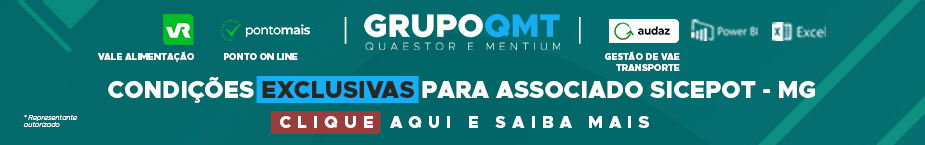 - PUBLICIDADE -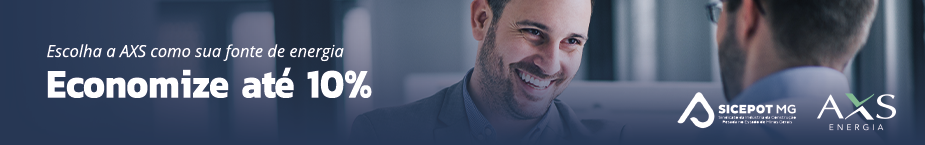 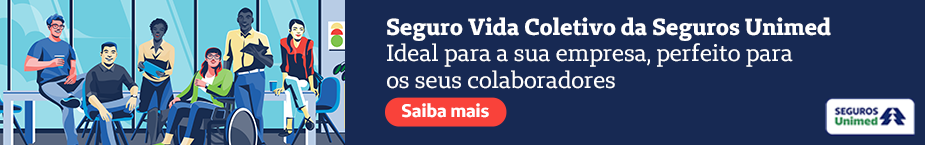 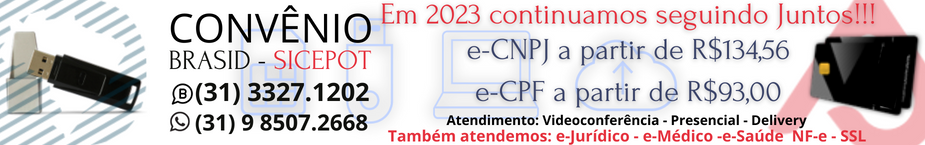  ÓRGÃO LICITANTE: SMOBI ÓRGÃO LICITANTE: SMOBIEDITAL: NOVA DATA - PREGÃO ELETRÔNICO DQ Nº 026/2023 EDITAL: NOVA DATA - PREGÃO ELETRÔNICO DQ Nº 026/2023 Endereço: Rua dos Guajajaras, 1107 – 14° andar - Centro, Belo Horizonte - MG, 30180-105Informações: Telefone: (31) 3277-8102 - (31) 3277-5020 - Sites: www.licitacoes.caixa.gov.br e www.pbh.gov.br - E-mail cpl.sudecap@pbh.gov.br Endereço: Rua dos Guajajaras, 1107 – 14° andar - Centro, Belo Horizonte - MG, 30180-105Informações: Telefone: (31) 3277-8102 - (31) 3277-5020 - Sites: www.licitacoes.caixa.gov.br e www.pbh.gov.br - E-mail cpl.sudecap@pbh.gov.br Endereço: Rua dos Guajajaras, 1107 – 14° andar - Centro, Belo Horizonte - MG, 30180-105Informações: Telefone: (31) 3277-8102 - (31) 3277-5020 - Sites: www.licitacoes.caixa.gov.br e www.pbh.gov.br - E-mail cpl.sudecap@pbh.gov.br Endereço: Rua dos Guajajaras, 1107 – 14° andar - Centro, Belo Horizonte - MG, 30180-105Informações: Telefone: (31) 3277-8102 - (31) 3277-5020 - Sites: www.licitacoes.caixa.gov.br e www.pbh.gov.br - E-mail cpl.sudecap@pbh.gov.br Objeto: Contratação de empresa especializada na prestação de serviços comuns de engenharia de pavimentação, melhoramento e restauração de pavimentos em paralelepípedos e alvenaria poliédrica, conforme quantidades e especificações contidas neste Edital e seus anexos.Objeto: Contratação de empresa especializada na prestação de serviços comuns de engenharia de pavimentação, melhoramento e restauração de pavimentos em paralelepípedos e alvenaria poliédrica, conforme quantidades e especificações contidas neste Edital e seus anexos.DATAS: Credenciamento até: 08h do dia 22/06/2023.Lançamento de proposta comercial e documentação de habilitação: 09h do dia22/06/2023.Abertura da sessão pública de lances, no dia 22/06/2023: LOTES 01 e 03, ÀS 10 HORAS.DATAS: Credenciamento até: 08h do dia 22/06/2023.Lançamento de proposta comercial e documentação de habilitação: 09h do dia22/06/2023.Abertura da sessão pública de lances, no dia 22/06/2023: LOTES 01 e 03, ÀS 10 HORAS.Valor Estimado da ObraCapital SocialGarantia de PropostaValor do EditalR$   10.379.036,63R$ -R$ -R$ -CAPACIDADE TÉCNICA: a. A comprovação de inclusão no Quadro Permanente, ao qual se refere o item 16.1.2.2, deverá ser realizada pela apresentação de cópia(s) do(s) Contrato(s) de Trabalho do profissional; ou Carteira de Trabalho e Previdência Social – CTPS; ou cópia do Contrato Social da empresa em que consta o profissional integrante da sociedade; ou, ainda, através do(s) contrato(s) de prestação de serviços regido(s) pela legislação civil comum, ainda que a termo. b. O profissional cujo atestado venha atender à exigência do item 16.1.2.2 não poderá ser substituído por outro profissional, sem a prévia aprovação formal da Contratante.CAPACIDADE TÉCNICA: a. A comprovação de inclusão no Quadro Permanente, ao qual se refere o item 16.1.2.2, deverá ser realizada pela apresentação de cópia(s) do(s) Contrato(s) de Trabalho do profissional; ou Carteira de Trabalho e Previdência Social – CTPS; ou cópia do Contrato Social da empresa em que consta o profissional integrante da sociedade; ou, ainda, através do(s) contrato(s) de prestação de serviços regido(s) pela legislação civil comum, ainda que a termo. b. O profissional cujo atestado venha atender à exigência do item 16.1.2.2 não poderá ser substituído por outro profissional, sem a prévia aprovação formal da Contratante.CAPACIDADE TÉCNICA: a. A comprovação de inclusão no Quadro Permanente, ao qual se refere o item 16.1.2.2, deverá ser realizada pela apresentação de cópia(s) do(s) Contrato(s) de Trabalho do profissional; ou Carteira de Trabalho e Previdência Social – CTPS; ou cópia do Contrato Social da empresa em que consta o profissional integrante da sociedade; ou, ainda, através do(s) contrato(s) de prestação de serviços regido(s) pela legislação civil comum, ainda que a termo. b. O profissional cujo atestado venha atender à exigência do item 16.1.2.2 não poderá ser substituído por outro profissional, sem a prévia aprovação formal da Contratante.CAPACIDADE TÉCNICA: a. A comprovação de inclusão no Quadro Permanente, ao qual se refere o item 16.1.2.2, deverá ser realizada pela apresentação de cópia(s) do(s) Contrato(s) de Trabalho do profissional; ou Carteira de Trabalho e Previdência Social – CTPS; ou cópia do Contrato Social da empresa em que consta o profissional integrante da sociedade; ou, ainda, através do(s) contrato(s) de prestação de serviços regido(s) pela legislação civil comum, ainda que a termo. b. O profissional cujo atestado venha atender à exigência do item 16.1.2.2 não poderá ser substituído por outro profissional, sem a prévia aprovação formal da Contratante.CAPACIDADE OPERACIONAL:   a. LOTE I – VENDA NOVA, NOROESTE E PAMPULHA: ● Fornecimento e assentamento de pavimentos em alvenaria poliédrica – 4.484,69 m² - Os itens equivalem a 40,0% do valor contratual. ● Fornecimento e assentamento de pavimentos em paralelepípedo utilizando gnaisse ou outras pedras geometricamente definidas – 961,01 m² - O item equivale a 40,0% do valor contratual. ● Execução de base estabilizada granulometricamente com energia proctor intermediário com bica corrida – 583,47 m³ – O item referente ao serviço equivale a 40,0% do valor contratual. b. LOTE II – NORTE, NORDESTE E LESTE: ● Fornecimento e assentamento de pavimentos em alvenaria poliédrica – 3.542,41 m² - Os itens equivalem a 40,0% do valor contratual. ● Fornecimento e assentamento de pavimentos em paralelepípedo utilizando gnaisse ou outras pedras geometricamente definidas – 759,09 m² - O item equivale a 40,0% do valor contratual. ● Execução de base estabilizada granulometricamente com energia proctor intermediário com bica corrida – 460,88 m³ – O item referente ao serviço equivale a 40,0% do valor contratual. c. LOTE III – BARREIRO, CENTRO SUL E OESTE: ● Fornecimento e assentamento de pavimentos em alvenaria poliédrica – 3.732,70 m² - Os itens equivalem a 40,0% do valor contratual. ● Fornecimento e assentamento de pavimentos em paralelepípedo utilizando gnaisse ou outras pedras geometricamente definidas – 533,24 m² - O item equivale a 40,0% do valor contratual. ● Execução de base estabilizada granulometricamente com energia proctor intermediário com bica corrida – 485,63 m³ – O item referente ao serviço equivale a 40,0% do valor contratual.CAPACIDADE OPERACIONAL:   a. LOTE I – VENDA NOVA, NOROESTE E PAMPULHA: ● Fornecimento e assentamento de pavimentos em alvenaria poliédrica – 4.484,69 m² - Os itens equivalem a 40,0% do valor contratual. ● Fornecimento e assentamento de pavimentos em paralelepípedo utilizando gnaisse ou outras pedras geometricamente definidas – 961,01 m² - O item equivale a 40,0% do valor contratual. ● Execução de base estabilizada granulometricamente com energia proctor intermediário com bica corrida – 583,47 m³ – O item referente ao serviço equivale a 40,0% do valor contratual. b. LOTE II – NORTE, NORDESTE E LESTE: ● Fornecimento e assentamento de pavimentos em alvenaria poliédrica – 3.542,41 m² - Os itens equivalem a 40,0% do valor contratual. ● Fornecimento e assentamento de pavimentos em paralelepípedo utilizando gnaisse ou outras pedras geometricamente definidas – 759,09 m² - O item equivale a 40,0% do valor contratual. ● Execução de base estabilizada granulometricamente com energia proctor intermediário com bica corrida – 460,88 m³ – O item referente ao serviço equivale a 40,0% do valor contratual. c. LOTE III – BARREIRO, CENTRO SUL E OESTE: ● Fornecimento e assentamento de pavimentos em alvenaria poliédrica – 3.732,70 m² - Os itens equivalem a 40,0% do valor contratual. ● Fornecimento e assentamento de pavimentos em paralelepípedo utilizando gnaisse ou outras pedras geometricamente definidas – 533,24 m² - O item equivale a 40,0% do valor contratual. ● Execução de base estabilizada granulometricamente com energia proctor intermediário com bica corrida – 485,63 m³ – O item referente ao serviço equivale a 40,0% do valor contratual.CAPACIDADE OPERACIONAL:   a. LOTE I – VENDA NOVA, NOROESTE E PAMPULHA: ● Fornecimento e assentamento de pavimentos em alvenaria poliédrica – 4.484,69 m² - Os itens equivalem a 40,0% do valor contratual. ● Fornecimento e assentamento de pavimentos em paralelepípedo utilizando gnaisse ou outras pedras geometricamente definidas – 961,01 m² - O item equivale a 40,0% do valor contratual. ● Execução de base estabilizada granulometricamente com energia proctor intermediário com bica corrida – 583,47 m³ – O item referente ao serviço equivale a 40,0% do valor contratual. b. LOTE II – NORTE, NORDESTE E LESTE: ● Fornecimento e assentamento de pavimentos em alvenaria poliédrica – 3.542,41 m² - Os itens equivalem a 40,0% do valor contratual. ● Fornecimento e assentamento de pavimentos em paralelepípedo utilizando gnaisse ou outras pedras geometricamente definidas – 759,09 m² - O item equivale a 40,0% do valor contratual. ● Execução de base estabilizada granulometricamente com energia proctor intermediário com bica corrida – 460,88 m³ – O item referente ao serviço equivale a 40,0% do valor contratual. c. LOTE III – BARREIRO, CENTRO SUL E OESTE: ● Fornecimento e assentamento de pavimentos em alvenaria poliédrica – 3.732,70 m² - Os itens equivalem a 40,0% do valor contratual. ● Fornecimento e assentamento de pavimentos em paralelepípedo utilizando gnaisse ou outras pedras geometricamente definidas – 533,24 m² - O item equivale a 40,0% do valor contratual. ● Execução de base estabilizada granulometricamente com energia proctor intermediário com bica corrida – 485,63 m³ – O item referente ao serviço equivale a 40,0% do valor contratual.CAPACIDADE OPERACIONAL:   a. LOTE I – VENDA NOVA, NOROESTE E PAMPULHA: ● Fornecimento e assentamento de pavimentos em alvenaria poliédrica – 4.484,69 m² - Os itens equivalem a 40,0% do valor contratual. ● Fornecimento e assentamento de pavimentos em paralelepípedo utilizando gnaisse ou outras pedras geometricamente definidas – 961,01 m² - O item equivale a 40,0% do valor contratual. ● Execução de base estabilizada granulometricamente com energia proctor intermediário com bica corrida – 583,47 m³ – O item referente ao serviço equivale a 40,0% do valor contratual. b. LOTE II – NORTE, NORDESTE E LESTE: ● Fornecimento e assentamento de pavimentos em alvenaria poliédrica – 3.542,41 m² - Os itens equivalem a 40,0% do valor contratual. ● Fornecimento e assentamento de pavimentos em paralelepípedo utilizando gnaisse ou outras pedras geometricamente definidas – 759,09 m² - O item equivale a 40,0% do valor contratual. ● Execução de base estabilizada granulometricamente com energia proctor intermediário com bica corrida – 460,88 m³ – O item referente ao serviço equivale a 40,0% do valor contratual. c. LOTE III – BARREIRO, CENTRO SUL E OESTE: ● Fornecimento e assentamento de pavimentos em alvenaria poliédrica – 3.732,70 m² - Os itens equivalem a 40,0% do valor contratual. ● Fornecimento e assentamento de pavimentos em paralelepípedo utilizando gnaisse ou outras pedras geometricamente definidas – 533,24 m² - O item equivale a 40,0% do valor contratual. ● Execução de base estabilizada granulometricamente com energia proctor intermediário com bica corrida – 485,63 m³ – O item referente ao serviço equivale a 40,0% do valor contratual.ÍNDICES ECONÔMICOS: -ÍNDICES ECONÔMICOS: -ÍNDICES ECONÔMICOS: -ÍNDICES ECONÔMICOS: -OBSERVAÇÕES:   O edital e seus anexos encontram-se disponíveis para acesso dos interessados no site da PBH, no link licitações e editais https://prefeitura.pbh.gov.br/licitacoes e no Portal de Compras do Governo Federal https://comprasgovernamentais.gov.br.OBSERVAÇÕES:   O edital e seus anexos encontram-se disponíveis para acesso dos interessados no site da PBH, no link licitações e editais https://prefeitura.pbh.gov.br/licitacoes e no Portal de Compras do Governo Federal https://comprasgovernamentais.gov.br.OBSERVAÇÕES:   O edital e seus anexos encontram-se disponíveis para acesso dos interessados no site da PBH, no link licitações e editais https://prefeitura.pbh.gov.br/licitacoes e no Portal de Compras do Governo Federal https://comprasgovernamentais.gov.br.OBSERVAÇÕES:   O edital e seus anexos encontram-se disponíveis para acesso dos interessados no site da PBH, no link licitações e editais https://prefeitura.pbh.gov.br/licitacoes e no Portal de Compras do Governo Federal https://comprasgovernamentais.gov.br. ÓRGÃO LICITANTE: SMOBI ÓRGÃO LICITANTE: SMOBIEDITAL: NOVA DATA - PREGÃO ELETRÔNICO DQ 027/2023EDITAL: NOVA DATA - PREGÃO ELETRÔNICO DQ 027/2023Endereço: Rua dos Guajajaras, 1107 – 14° andar - Centro, Belo Horizonte - MG, 30180-105Informações: Telefone: (31) 3277-8102 - (31) 3277-5020 - Sites: www.licitacoes.caixa.gov.br e www.pbh.gov.br - E-mail cpl.sudecap@pbh.gov.br Endereço: Rua dos Guajajaras, 1107 – 14° andar - Centro, Belo Horizonte - MG, 30180-105Informações: Telefone: (31) 3277-8102 - (31) 3277-5020 - Sites: www.licitacoes.caixa.gov.br e www.pbh.gov.br - E-mail cpl.sudecap@pbh.gov.br Endereço: Rua dos Guajajaras, 1107 – 14° andar - Centro, Belo Horizonte - MG, 30180-105Informações: Telefone: (31) 3277-8102 - (31) 3277-5020 - Sites: www.licitacoes.caixa.gov.br e www.pbh.gov.br - E-mail cpl.sudecap@pbh.gov.br Endereço: Rua dos Guajajaras, 1107 – 14° andar - Centro, Belo Horizonte - MG, 30180-105Informações: Telefone: (31) 3277-8102 - (31) 3277-5020 - Sites: www.licitacoes.caixa.gov.br e www.pbh.gov.br - E-mail cpl.sudecap@pbh.gov.br Objeto: : Contratação de empresa especializada na prestação de serviços comuns de engenharia para manutenção em próprios municipais regionalizados de Belo Horizonte, conforme quantidades e especificações contidas neste Edital e seus anexos.Objeto: : Contratação de empresa especializada na prestação de serviços comuns de engenharia para manutenção em próprios municipais regionalizados de Belo Horizonte, conforme quantidades e especificações contidas neste Edital e seus anexos.DATAS: Credenciamento até: 09h do dia 21/06/2023.Lançamento de proposta comercial e documentação de habilitação: 10h do dia21/06/2023Abertura da sessão pública de lances:LOTES 01 e 02, ÀS 11 HORAS;LOTES 03 e 04, ÀS 14 HORAS; LOTES 05 e 06, ÀS 15 HORAS;LOTES 07 e 08, ÀS 16 HORAS;DATAS: Credenciamento até: 09h do dia 21/06/2023.Lançamento de proposta comercial e documentação de habilitação: 10h do dia21/06/2023Abertura da sessão pública de lances:LOTES 01 e 02, ÀS 11 HORAS;LOTES 03 e 04, ÀS 14 HORAS; LOTES 05 e 06, ÀS 15 HORAS;LOTES 07 e 08, ÀS 16 HORAS;Valor Estimado da ObraCapital SocialGarantia de PropostaValor do EditalR$   59.700.617,67R$ -R$ -R$ -CAPACIDADE TÉCNICA: a. A comprovação de inclusão no Quadro Permanente, ao qual se refere o item 16.1.2.2, deverá ser realizada pela apresentação de cópia(s) do(s) Contrato(s) de Trabalho do profissional; ou Carteira de Trabalho e Previdência Social –CTPS; ou cópia do Contrato Social da empresa em que consta o profissional integrante da sociedade; ou, ainda, através do(s) contrato(s) de prestação de serviços regido(s) pela legislação civil comum, ainda que a termo. B. O profissional cujo atestado venha atender à exigência do item 16.1.2.2 não poderá ser substituído por outro profissional, sem a prévia aprovação formal da Contratante.CAPACIDADE TÉCNICA: a. A comprovação de inclusão no Quadro Permanente, ao qual se refere o item 16.1.2.2, deverá ser realizada pela apresentação de cópia(s) do(s) Contrato(s) de Trabalho do profissional; ou Carteira de Trabalho e Previdência Social –CTPS; ou cópia do Contrato Social da empresa em que consta o profissional integrante da sociedade; ou, ainda, através do(s) contrato(s) de prestação de serviços regido(s) pela legislação civil comum, ainda que a termo. B. O profissional cujo atestado venha atender à exigência do item 16.1.2.2 não poderá ser substituído por outro profissional, sem a prévia aprovação formal da Contratante.CAPACIDADE TÉCNICA: a. A comprovação de inclusão no Quadro Permanente, ao qual se refere o item 16.1.2.2, deverá ser realizada pela apresentação de cópia(s) do(s) Contrato(s) de Trabalho do profissional; ou Carteira de Trabalho e Previdência Social –CTPS; ou cópia do Contrato Social da empresa em que consta o profissional integrante da sociedade; ou, ainda, através do(s) contrato(s) de prestação de serviços regido(s) pela legislação civil comum, ainda que a termo. B. O profissional cujo atestado venha atender à exigência do item 16.1.2.2 não poderá ser substituído por outro profissional, sem a prévia aprovação formal da Contratante.CAPACIDADE TÉCNICA: a. A comprovação de inclusão no Quadro Permanente, ao qual se refere o item 16.1.2.2, deverá ser realizada pela apresentação de cópia(s) do(s) Contrato(s) de Trabalho do profissional; ou Carteira de Trabalho e Previdência Social –CTPS; ou cópia do Contrato Social da empresa em que consta o profissional integrante da sociedade; ou, ainda, através do(s) contrato(s) de prestação de serviços regido(s) pela legislação civil comum, ainda que a termo. B. O profissional cujo atestado venha atender à exigência do item 16.1.2.2 não poderá ser substituído por outro profissional, sem a prévia aprovação formal da Contratante.CAPACIDADE OPERACIONAL:   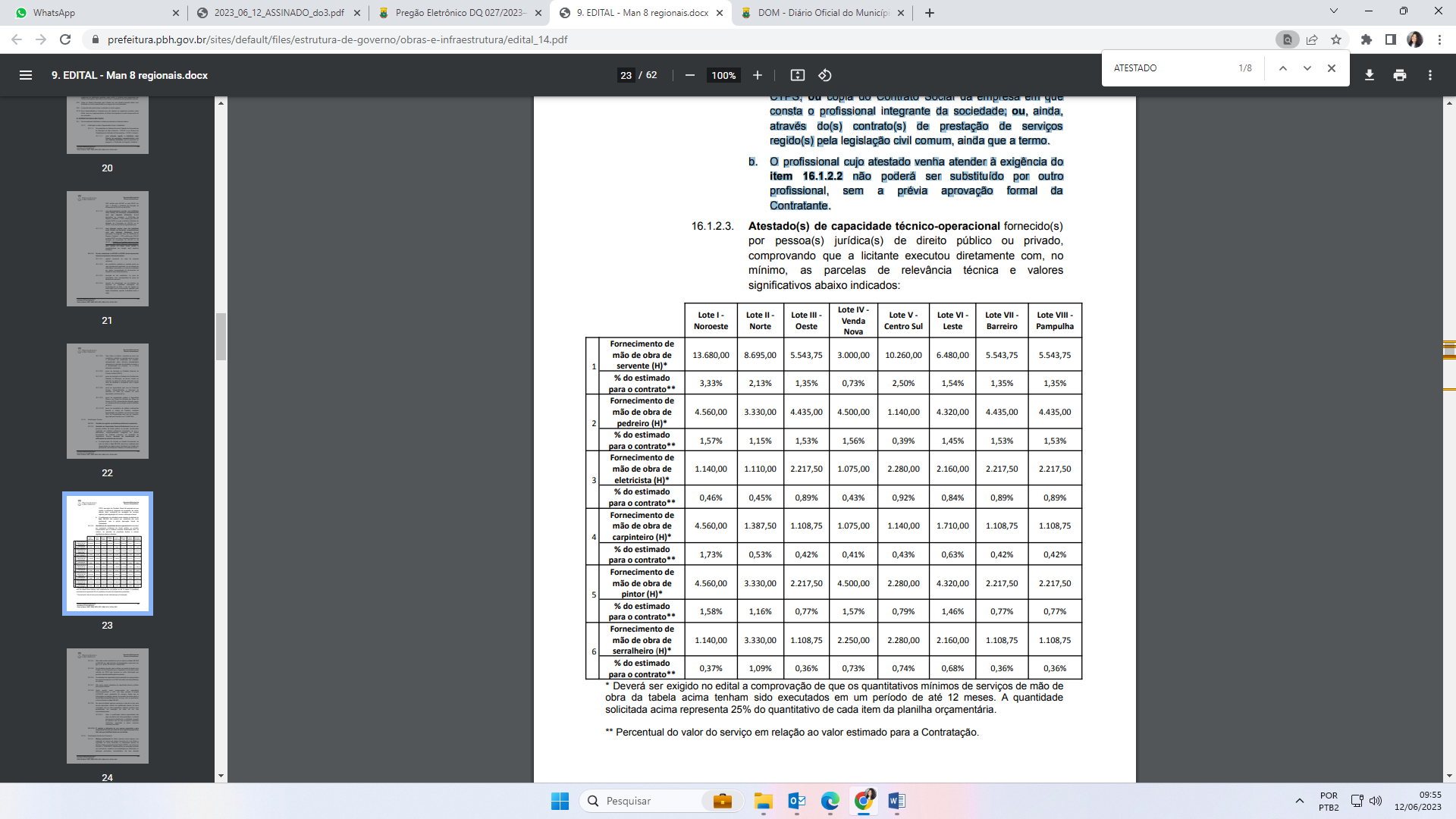 CAPACIDADE OPERACIONAL:   CAPACIDADE OPERACIONAL:   CAPACIDADE OPERACIONAL:   ÍNDICES ECONÔMICOS: -ÍNDICES ECONÔMICOS: -ÍNDICES ECONÔMICOS: -ÍNDICES ECONÔMICOS: -OBSERVAÇÕES:   O edital e seus anexos encontram-se disponíveis para acesso dos interessados no site da PBH, no link licitações e editais https://prefeitura.pbh.gov.br/licitacoes e no Portal de Compras do Governo Federal https://comprasgovernamentais.gov.br.OBSERVAÇÕES:   O edital e seus anexos encontram-se disponíveis para acesso dos interessados no site da PBH, no link licitações e editais https://prefeitura.pbh.gov.br/licitacoes e no Portal de Compras do Governo Federal https://comprasgovernamentais.gov.br.OBSERVAÇÕES:   O edital e seus anexos encontram-se disponíveis para acesso dos interessados no site da PBH, no link licitações e editais https://prefeitura.pbh.gov.br/licitacoes e no Portal de Compras do Governo Federal https://comprasgovernamentais.gov.br.OBSERVAÇÕES:   O edital e seus anexos encontram-se disponíveis para acesso dos interessados no site da PBH, no link licitações e editais https://prefeitura.pbh.gov.br/licitacoes e no Portal de Compras do Governo Federal https://comprasgovernamentais.gov.br. ÓRGÃO LICITANTE: SMOBI ÓRGÃO LICITANTE: SMOBIEDITAL: NOVA DATA - PREGÃO ELETRÔNICO DQ Nº 047/2022 EDITAL: NOVA DATA - PREGÃO ELETRÔNICO DQ Nº 047/2022 Endereço: Rua dos Guajajaras, 1107 – 14° andar - Centro, Belo Horizonte - MG, 30180-105Informações: Telefone: (31) 3277-8102 - (31) 3277-5020 - Sites: www.licitacoes.caixa.gov.br e www.pbh.gov.br - E-mail cpl.sudecap@pbh.gov.br Endereço: Rua dos Guajajaras, 1107 – 14° andar - Centro, Belo Horizonte - MG, 30180-105Informações: Telefone: (31) 3277-8102 - (31) 3277-5020 - Sites: www.licitacoes.caixa.gov.br e www.pbh.gov.br - E-mail cpl.sudecap@pbh.gov.br Endereço: Rua dos Guajajaras, 1107 – 14° andar - Centro, Belo Horizonte - MG, 30180-105Informações: Telefone: (31) 3277-8102 - (31) 3277-5020 - Sites: www.licitacoes.caixa.gov.br e www.pbh.gov.br - E-mail cpl.sudecap@pbh.gov.br Endereço: Rua dos Guajajaras, 1107 – 14° andar - Centro, Belo Horizonte - MG, 30180-105Informações: Telefone: (31) 3277-8102 - (31) 3277-5020 - Sites: www.licitacoes.caixa.gov.br e www.pbh.gov.br - E-mail cpl.sudecap@pbh.gov.br Objeto: Contratação de empresa especializada na prestação de serviços comuns de engenharia para manutenção nos próprios municipais, com fornecimento de equipamentos, peças, insumos e mão de obra, bem como disponibilização de equipe operacional em regime de plantão para apoio às atividades do Sistema Municipal de Proteção e Defesa Civil e do Grupo Gestor de Riscos e Desastres GGRD, conforme quantidades e especificações contidas neste Edital e seus anexos.Objeto: Contratação de empresa especializada na prestação de serviços comuns de engenharia para manutenção nos próprios municipais, com fornecimento de equipamentos, peças, insumos e mão de obra, bem como disponibilização de equipe operacional em regime de plantão para apoio às atividades do Sistema Municipal de Proteção e Defesa Civil e do Grupo Gestor de Riscos e Desastres GGRD, conforme quantidades e especificações contidas neste Edital e seus anexos.DATAS: Credenciamento até: 12h do dia 20/06/2023.Lançamento de proposta comercial e documentação de habilitação: 13H do dia20/06/2023Abertura da sessão pública de lances: 14H do dia 20/06/2023DATAS: Credenciamento até: 12h do dia 20/06/2023.Lançamento de proposta comercial e documentação de habilitação: 13H do dia20/06/2023Abertura da sessão pública de lances: 14H do dia 20/06/2023Valor Estimado da ObraCapital SocialGarantia de PropostaValor do EditalR$   7.930.969,22R$ -R$ -R$ -CAPACIDADE TÉCNICA a. A comprovação de inclusão no Quadro Permanente, ao qual se refere o item 16.1.2.2, deverá ser realizada pela apresentação de cópia(s) do(s) Contrato(s) de Trabalho do profissional; ou Carteira de Trabalho e Previdência Social – CTPS; ou cópia do Contrato Social da empresa em que consta o profissional integrante da sociedade; ou, ainda,  através do(s) contrato(s) de prestação de serviços regido(s) pela legislação civil comum, ainda que a termo. b. O profissional cujo atestado venha atender à exigência do item 16.1.2.2 não poderá ser substituído por outro profissional, sem a prévia aprovação formal da Contratante.CAPACIDADE TÉCNICA a. A comprovação de inclusão no Quadro Permanente, ao qual se refere o item 16.1.2.2, deverá ser realizada pela apresentação de cópia(s) do(s) Contrato(s) de Trabalho do profissional; ou Carteira de Trabalho e Previdência Social – CTPS; ou cópia do Contrato Social da empresa em que consta o profissional integrante da sociedade; ou, ainda,  através do(s) contrato(s) de prestação de serviços regido(s) pela legislação civil comum, ainda que a termo. b. O profissional cujo atestado venha atender à exigência do item 16.1.2.2 não poderá ser substituído por outro profissional, sem a prévia aprovação formal da Contratante.CAPACIDADE TÉCNICA a. A comprovação de inclusão no Quadro Permanente, ao qual se refere o item 16.1.2.2, deverá ser realizada pela apresentação de cópia(s) do(s) Contrato(s) de Trabalho do profissional; ou Carteira de Trabalho e Previdência Social – CTPS; ou cópia do Contrato Social da empresa em que consta o profissional integrante da sociedade; ou, ainda,  através do(s) contrato(s) de prestação de serviços regido(s) pela legislação civil comum, ainda que a termo. b. O profissional cujo atestado venha atender à exigência do item 16.1.2.2 não poderá ser substituído por outro profissional, sem a prévia aprovação formal da Contratante.CAPACIDADE TÉCNICA a. A comprovação de inclusão no Quadro Permanente, ao qual se refere o item 16.1.2.2, deverá ser realizada pela apresentação de cópia(s) do(s) Contrato(s) de Trabalho do profissional; ou Carteira de Trabalho e Previdência Social – CTPS; ou cópia do Contrato Social da empresa em que consta o profissional integrante da sociedade; ou, ainda,  através do(s) contrato(s) de prestação de serviços regido(s) pela legislação civil comum, ainda que a termo. b. O profissional cujo atestado venha atender à exigência do item 16.1.2.2 não poderá ser substituído por outro profissional, sem a prévia aprovação formal da Contratante.CAPACIDADE OPERACIONAL:    a. Fornecimento de mão de obra de bombeiro hidráulico – 2.800 horas (30% do quantitativo da planilha contratual); b. Fornecimento de mão de obra de eletricista – 4.300 horas (30% do quantitativo da planilha contratual); c. Fornecimento de mão de obra de pedreiro – 6.400 horas (30% do quantitativo da planilha contratual); d. Fornecimento de mão de obra de servente – 8.100 horas (30% do quantitativo da planilha contratual).CAPACIDADE OPERACIONAL:    a. Fornecimento de mão de obra de bombeiro hidráulico – 2.800 horas (30% do quantitativo da planilha contratual); b. Fornecimento de mão de obra de eletricista – 4.300 horas (30% do quantitativo da planilha contratual); c. Fornecimento de mão de obra de pedreiro – 6.400 horas (30% do quantitativo da planilha contratual); d. Fornecimento de mão de obra de servente – 8.100 horas (30% do quantitativo da planilha contratual).CAPACIDADE OPERACIONAL:    a. Fornecimento de mão de obra de bombeiro hidráulico – 2.800 horas (30% do quantitativo da planilha contratual); b. Fornecimento de mão de obra de eletricista – 4.300 horas (30% do quantitativo da planilha contratual); c. Fornecimento de mão de obra de pedreiro – 6.400 horas (30% do quantitativo da planilha contratual); d. Fornecimento de mão de obra de servente – 8.100 horas (30% do quantitativo da planilha contratual).CAPACIDADE OPERACIONAL:    a. Fornecimento de mão de obra de bombeiro hidráulico – 2.800 horas (30% do quantitativo da planilha contratual); b. Fornecimento de mão de obra de eletricista – 4.300 horas (30% do quantitativo da planilha contratual); c. Fornecimento de mão de obra de pedreiro – 6.400 horas (30% do quantitativo da planilha contratual); d. Fornecimento de mão de obra de servente – 8.100 horas (30% do quantitativo da planilha contratual).ÍNDICES ECONÔMICOS: -ÍNDICES ECONÔMICOS: -ÍNDICES ECONÔMICOS: -ÍNDICES ECONÔMICOS: -OBSERVAÇÕES:   O edital e seus anexos encontram-se disponíveis para acesso dos interessados no site da PBH, no link licitações e editais https://prefeitura.pbh.gov.br/licitacoes e no Portal de Compras do Governo Federal https://comprasgovernamentais.gov.br.OBSERVAÇÕES:   O edital e seus anexos encontram-se disponíveis para acesso dos interessados no site da PBH, no link licitações e editais https://prefeitura.pbh.gov.br/licitacoes e no Portal de Compras do Governo Federal https://comprasgovernamentais.gov.br.OBSERVAÇÕES:   O edital e seus anexos encontram-se disponíveis para acesso dos interessados no site da PBH, no link licitações e editais https://prefeitura.pbh.gov.br/licitacoes e no Portal de Compras do Governo Federal https://comprasgovernamentais.gov.br.OBSERVAÇÕES:   O edital e seus anexos encontram-se disponíveis para acesso dos interessados no site da PBH, no link licitações e editais https://prefeitura.pbh.gov.br/licitacoes e no Portal de Compras do Governo Federal https://comprasgovernamentais.gov.br.ÓRGÃO LICITANTE: COPASA-MGÓRGÃO LICITANTE: COPASA-MGEDITAL: Nº CPLI. 1120230089Endereço: Rua Carangola, 606, térreo, bairro Santo Antônio, Belo Horizonte/MG.Informações: Telefone: (31) 3250-1618/1619. Fax: (31) 3250-1670/1317. E-mail: Endereço: Rua Carangola, 606, térreo, bairro Santo Antônio, Belo Horizonte/MG.Informações: Telefone: (31) 3250-1618/1619. Fax: (31) 3250-1670/1317. E-mail: Endereço: Rua Carangola, 606, térreo, bairro Santo Antônio, Belo Horizonte/MG.Informações: Telefone: (31) 3250-1618/1619. Fax: (31) 3250-1670/1317. E-mail: OBJETO: Execução, com fornecimento parcial de materiais, das obras e serviços de Crescimento Vegetativo, Manutenção e Melhorias Operacionais de Esgoto em ligações prediais e redes menores que DN 400, na área de abrangência da Gerência Regional Frutal – GRFL da COPASA MG, incluindo os municípios, vilas e favelas.OBJETO: Execução, com fornecimento parcial de materiais, das obras e serviços de Crescimento Vegetativo, Manutenção e Melhorias Operacionais de Esgoto em ligações prediais e redes menores que DN 400, na área de abrangência da Gerência Regional Frutal – GRFL da COPASA MG, incluindo os municípios, vilas e favelas.DATAS: Recebimento dos Envelopes: 04/07/2023 AS 08:30Abertura da sessão da Licitação: 04/07/2023 as 08:30Prazo de execução: 20 meses.VALORESVALORESVALORESValor Estimado da ObraCapital Social Igual ou SuperiorCapital Social Igual ou SuperiorR$ 15.778.857,48.--CAPACIDADE TÉCNICA-PROFISSIONAL:  a) Rede de esgoto ou pluvial com diâmetro nominal (DN) igual ou superior 150 (cento e cinquenta); b) Ligação predial de esgoto; c) Manutenção de rede de esgoto; d) Manutenção de ligação predial de esgoto.CAPACIDADE TÉCNICA-PROFISSIONAL:  a) Rede de esgoto ou pluvial com diâmetro nominal (DN) igual ou superior 150 (cento e cinquenta); b) Ligação predial de esgoto; c) Manutenção de rede de esgoto; d) Manutenção de ligação predial de esgoto.CAPACIDADE TÉCNICA-PROFISSIONAL:  a) Rede de esgoto ou pluvial com diâmetro nominal (DN) igual ou superior 150 (cento e cinquenta); b) Ligação predial de esgoto; c) Manutenção de rede de esgoto; d) Manutenção de ligação predial de esgoto.CAPACIDADE OPERACIONAL:  a) Rede de esgoto ou pluvial com diâmetro nominal (DN) igual ou superior a 150 (cento e cinquenta) e com extensão igual ou superior a 4.700 (quatro mil e setecentos) m;  b) Rede de esgoto ou pluvial em PVC e ferro fundido, com diâmetro nominal (DN) igual ou superior a 200 (duzentos) e com extensão igual ou superior a 1.300 (um mil e trezentos) m;  c) Ligação predial de esgoto com quantidade igual ou superior a 500 (quinhentas) un;  d) Manutenção de rede de esgoto em pista e/ou passeio, com qualquer profundidade, com quantidade igual ou superior a 500 (quinhentos) m;  e) Manutenção de ligação predial de esgoto em pista e/ou passeio, com quantidade igual ou superior a 600 (seiscentos) m ou manutenção de rede de esgoto em pista e/ou passeio, com quantidade igual ou superior a 600 (seiscentos) m;  f) Pavimento asfáltico (CBUQ e/ou PMF), com quantidade igual ou superior a 4.100 (quatro mil e cem) m²;  g) Limpeza ou desobstrução de redes coletoras, com a utilização de equipamento de hidrojateamento de alta pressão e/ou equipamento combinado de jato/vácuo de alta pressão, com quantidade igual ou superior a 1.200 (uma mil e duzentas) horas.CAPACIDADE OPERACIONAL:  a) Rede de esgoto ou pluvial com diâmetro nominal (DN) igual ou superior a 150 (cento e cinquenta) e com extensão igual ou superior a 4.700 (quatro mil e setecentos) m;  b) Rede de esgoto ou pluvial em PVC e ferro fundido, com diâmetro nominal (DN) igual ou superior a 200 (duzentos) e com extensão igual ou superior a 1.300 (um mil e trezentos) m;  c) Ligação predial de esgoto com quantidade igual ou superior a 500 (quinhentas) un;  d) Manutenção de rede de esgoto em pista e/ou passeio, com qualquer profundidade, com quantidade igual ou superior a 500 (quinhentos) m;  e) Manutenção de ligação predial de esgoto em pista e/ou passeio, com quantidade igual ou superior a 600 (seiscentos) m ou manutenção de rede de esgoto em pista e/ou passeio, com quantidade igual ou superior a 600 (seiscentos) m;  f) Pavimento asfáltico (CBUQ e/ou PMF), com quantidade igual ou superior a 4.100 (quatro mil e cem) m²;  g) Limpeza ou desobstrução de redes coletoras, com a utilização de equipamento de hidrojateamento de alta pressão e/ou equipamento combinado de jato/vácuo de alta pressão, com quantidade igual ou superior a 1.200 (uma mil e duzentas) horas.CAPACIDADE OPERACIONAL:  a) Rede de esgoto ou pluvial com diâmetro nominal (DN) igual ou superior a 150 (cento e cinquenta) e com extensão igual ou superior a 4.700 (quatro mil e setecentos) m;  b) Rede de esgoto ou pluvial em PVC e ferro fundido, com diâmetro nominal (DN) igual ou superior a 200 (duzentos) e com extensão igual ou superior a 1.300 (um mil e trezentos) m;  c) Ligação predial de esgoto com quantidade igual ou superior a 500 (quinhentas) un;  d) Manutenção de rede de esgoto em pista e/ou passeio, com qualquer profundidade, com quantidade igual ou superior a 500 (quinhentos) m;  e) Manutenção de ligação predial de esgoto em pista e/ou passeio, com quantidade igual ou superior a 600 (seiscentos) m ou manutenção de rede de esgoto em pista e/ou passeio, com quantidade igual ou superior a 600 (seiscentos) m;  f) Pavimento asfáltico (CBUQ e/ou PMF), com quantidade igual ou superior a 4.100 (quatro mil e cem) m²;  g) Limpeza ou desobstrução de redes coletoras, com a utilização de equipamento de hidrojateamento de alta pressão e/ou equipamento combinado de jato/vácuo de alta pressão, com quantidade igual ou superior a 1.200 (uma mil e duzentas) horas.ÍNDICES ECONÔMICOS: conforme edital.ÍNDICES ECONÔMICOS: conforme edital.ÍNDICES ECONÔMICOS: conforme edital.OBSERVAÇÕES: Informações poderão ser solicitadas à CPLI - Comissão Permanente de Licitações de Obras e Serviços Técnicos - E-mail: cpli@copasa.com.br. Respostas aos esclarecimentos solicitados até o quinto dia útil anterior à data prevista serão divulgadas, exclusivamente, pela Internet, na página da COPASA MG www.copasa.com.br, posicionando o cursor na palavra “A COPASA” aparecerá aba e selecionar “Licitações e contratos” ou no canto superior direito clicar em “licitações e contratos”, em seguida selecionar o link: "licitações". Pesquisar pelo número da licitação. Esclarecimento (s), caso haja, estarão com o nome de “Esclarecimento”.OBSERVAÇÕES: Informações poderão ser solicitadas à CPLI - Comissão Permanente de Licitações de Obras e Serviços Técnicos - E-mail: cpli@copasa.com.br. Respostas aos esclarecimentos solicitados até o quinto dia útil anterior à data prevista serão divulgadas, exclusivamente, pela Internet, na página da COPASA MG www.copasa.com.br, posicionando o cursor na palavra “A COPASA” aparecerá aba e selecionar “Licitações e contratos” ou no canto superior direito clicar em “licitações e contratos”, em seguida selecionar o link: "licitações". Pesquisar pelo número da licitação. Esclarecimento (s), caso haja, estarão com o nome de “Esclarecimento”.OBSERVAÇÕES: Informações poderão ser solicitadas à CPLI - Comissão Permanente de Licitações de Obras e Serviços Técnicos - E-mail: cpli@copasa.com.br. Respostas aos esclarecimentos solicitados até o quinto dia útil anterior à data prevista serão divulgadas, exclusivamente, pela Internet, na página da COPASA MG www.copasa.com.br, posicionando o cursor na palavra “A COPASA” aparecerá aba e selecionar “Licitações e contratos” ou no canto superior direito clicar em “licitações e contratos”, em seguida selecionar o link: "licitações". Pesquisar pelo número da licitação. Esclarecimento (s), caso haja, estarão com o nome de “Esclarecimento”.